Kupní smlouva (dále jen „Smlouva“)Smluvní stranyCZC.cz s.r.o.IČO:	256 55 701DIČ:		CZ25655701Se sídlem:	U garáží 1611/1, Holešovice, 170 00 Praha 7Spisová značka:	C 58549 vedená u Městského soudu v PrazeZastoupená	Tomášem Urbanem, obchodním ředitelem, na základě plné mociKontaktní e-mail/tel.:	janota@czc.cz, +420 734 257 814Bankovní spojení:	19-8057160247/0100dále jako „Prodávající“ aZákladní škola, Praha 8, Libčická 10IČO: 		60461811DIČ:		CZ60461811		Se sídlem: 	Libčická 658/10, 181 00 Praha 8 - ČimiceZastoupená 	Mgr. Štěpánkou Sýkorovou, ředitelkouKontaktní e-mail/tel.:	reditelka@zslibcicka.cz, +420 233 551 798Bankovní spojení: 	100870724/0300dále jako „Kupující“ společně dále také jako „Smluvní strany“ nebo jednotlivě jako „Smluvní strana“uzavřely v souladu s § 2079 a násl. zákona č. 89/2012 Sb., občanský zákoník, v účinném znění, tuto smlouvu:Předmět smlouvyTouto Smlouvou se Prodávající zavazuje, že Kupujícímu předá předmět koupě v množství a specifikaci uvedené v příloze č. 1 a umožní mu nabýt vlastnické právo.Kupující se touto Smlouvou zavazuje, že předmět koupě od převezme a zaplatí Prodávajícímu kupní cenu stanovenou v souladu s touto Smlouvou.Povinnosti ProdávajícíhoProdávající je povinen dodat předmět koupě v množství, jakosti a druhu sjednaném Smluvními stranami.Prodávající je odpovědný za vady předmětu koupě v rozsahu stanoveném občanským zákoníkem v platném znění, pokud není Smluvními stranami dohodnuto jinak.Prodávající je povinen řešit práva z vadného plnění uplatněná Kupujícím (reklamace) v souladu s ustanoveními reklamačního řádu Prodávajícího dostupným na internetové adrese http://www.czc.cz/reklamace-new/clanek, resp. příslušnými ustanoveními občanského zákoníku v platném znění.Povinnosti KupujícíhoKupující je povinen zaplatit za předmět kupní cenu.Kupující je povinen v případě uplatňování práv z vadného plnění (reklamací) postupovat v souladu ustanoveními reklamačního řádu Prodávajícího dostupným na internetové adrese http://www.czc.cz/reklamace-new/clanek, resp. příslušnými ustanoveními občanského zákoníku.Cena a platební podmínkyKupní cena sjednaná Smluvními stranami za předmět koupě činí 124 652,90 Kč bez DPH (tj. 150 830 Kč s DPH v zákonné výši).Kupní cena bude Kupujícím zaplacena na základě faktury vystavené Prodávajícím. Faktura musí obsahovat veškeré náležitosti stanovené ujednáními Smluvních stran a právními předpisy. Prodávající je zejména povinen uvést na fakturu identifikační číslo poptávky/objednávky Prodávajícího, bylo-li Kupujícím na poptávce/objednávce uvedeno.Dojde-li po vzájemné dohodě Smluvních stran k rozdělení předmětu koupě do více jednotlivých dodávek, bude vždy dodaná část fakturována na samostatném dokladu s uvedenou cenou a datem splatnosti.Jestliže nebude mít faktura veškeré náležitosti stanovené ujednáními Smluvních stran nebo právními předpisy nebo jestliže bude jakkoli v rozporu s ujednáními Smluvních stran, je Kupující oprávněn ji Prodávajícímu ve lhůtě splatnosti vrátit, aniž by se tím dostal do prodlení. Kupující je povinen vystavit fakturu novou, s novou dobou splatnosti.Kupní cena bude navýšena o DPH v zákonné výši.Místo a čas plněníMístem plnění (dodání) je na základě dohody Smluvních stran je sídlo kupujícího.Termín dodání předmětu koupě bude stanoven na základě samostatné dohody Smluvních stran. Nedohodnou-li se Smluvní strany jinak, bude předmět koupě dodán ve lhůtě 30 dnů ode dne podpisu Smlouvy.Odeslání a převzetí předmětu koupěV případě, že předmět koupě bude Prodávajícímu zaslán prostřednictvím držitele poštovní licence případně jiného smluvního přepravce, je Kupující povinen při převzetí předmětu koupě zkontrolovat přepravní obal předmětu koupě a zkontrolovat kompletnost dodávky. Jakékoliv poškození přepravního obalu nebo vady v množství oproti přepravnímu listu je Kupující povinen reklamovat okamžitě u přepravce a sepsat s přepravcem protokol o poškození při přepravě a zároveň o této skutečnosti informovat Prodávajícího bez zbytečného odkladu.Převzetím předmětu koupě a podepsáním přepravního listu Kupujícím přechází nebezpečí škody na předmětu koupě na Kupujícího a Kupující se zároveň stává oprávněným držitelem předmětu koupě.Výhrada vlastnictvíSmluvní strany se ve smyslu § 2132 občanského zákoníku dohodly, že vlastnické právo k předmětu koupě přechází na Kupujícího okamžikem úplného zaplacení kupní ceny.Prodávající souhlasí, aby Kupující ještě před nabytím vlastnického práva nakládal s předmětem koupě v rámci své obchodní činnosti.SankceV případě prodlení kupujícího s úhradou kupní ceny i přes dodatečnou výzvu k úhradě učiněnou formou emailové zprávy, je Kupující povinen zaplatit Prodávajícímu smluvní úrok z prodlení ve výši 0,03 % denně z dlužné částky za každý den prodlení, a to až do dne úplného zaplacení, včetně.Závěrečná ustanoveníTato Smlouva nabývá platnosti a účinnost dnem podpisu obou smluvních stran.Tato Smlouva je vyhotovena ve 2 stejnopisech, každý s platností originálu, z nichž každá smluvní strana obdrží jeden stejnopis.Změny a doplnění k této Smlouvě je možno provádět pouze písemně formou vzestupně číslovaných dodatků podepsaných zástupci obou Smluvních stran. Smluvní strany výslovně vylučují možnost provést změny nebo doplnění této smlouvy v jiné než písemné formě.Smluvní strany v souladu s § 1740 odst. 3 občanského zákoníku vylučují možnost přijetí nabídky s dodatkem nebo odchylkou, takové přijetí je vždy považováno za novou nabídku.Je-li nebo stane-li se v budoucnu některé ustanovení této Smlouvy neplatným, neúčinným nebo nevykonatelným, nemá to vliv na platnost, účinnost či vykonatelnost zbytku Smlouvy, lze-li od něj vadné ustanovení oddělit. Smluvní strany se v takovém případě zavazují nahradit vadné ustanovení ustanovením bezvadným, nahrazovanému ustanovení obsahem a účelem co nejbližším.Smluvní strany se dohodly, že Kupující bezodkladně po uzavření této Smlouvy odešle Smlouvu k řádnému uveřejnění do registru smluv vedeného Ministerstvem vnitra ČR. O uveřejnění Smlouvy Kupující bezodkladně informuje Prodávajícího, nebyl-li kontaktní údaj Prodávajícího uveden přímo do registru smluv jako kontakt pro notifikaci o uveřejnění. Smluvní strany prohlašují, že žádná část smlouvy nenaplňuje znaky obchodního tajemství ve smyslu § 504 občanského zákoníku.Nedílnou součástí Smlouvy jsou následující přílohy:Příloha č. 1 – Specifikace předmětu koupěSmluvní strany prohlašují, že si smlouvu přečetly, jejímu obsahu porozuměly a bez výhrad s ním souhlasí, neboť odpovídá jejích pravé a svobodné vůli, a na důkaz toho připojují níže své podpisy.Prodávající:V ________________ dne ___________ 2023CZC.cz s.r.o.Tomáš Urban, na základě plné mociKupující:V ________________ dne ___________ 2023Základní škola, Praha 8, Libčická 10Mgr. Štěpánka SýkorováředitelkaPříloha č. 1 – Specifikace předmětu koupě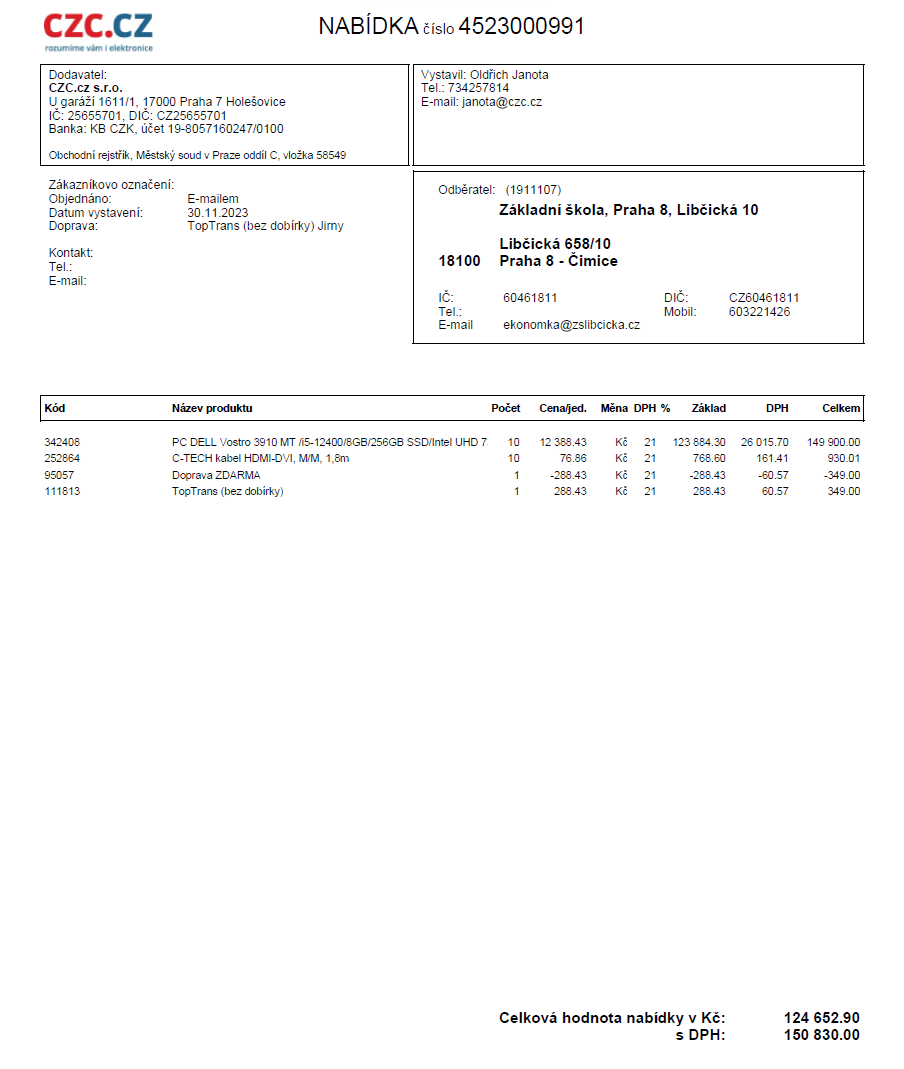 